ЭТО СЧАСТЬЕ – ПУТЬ ДОМОЙ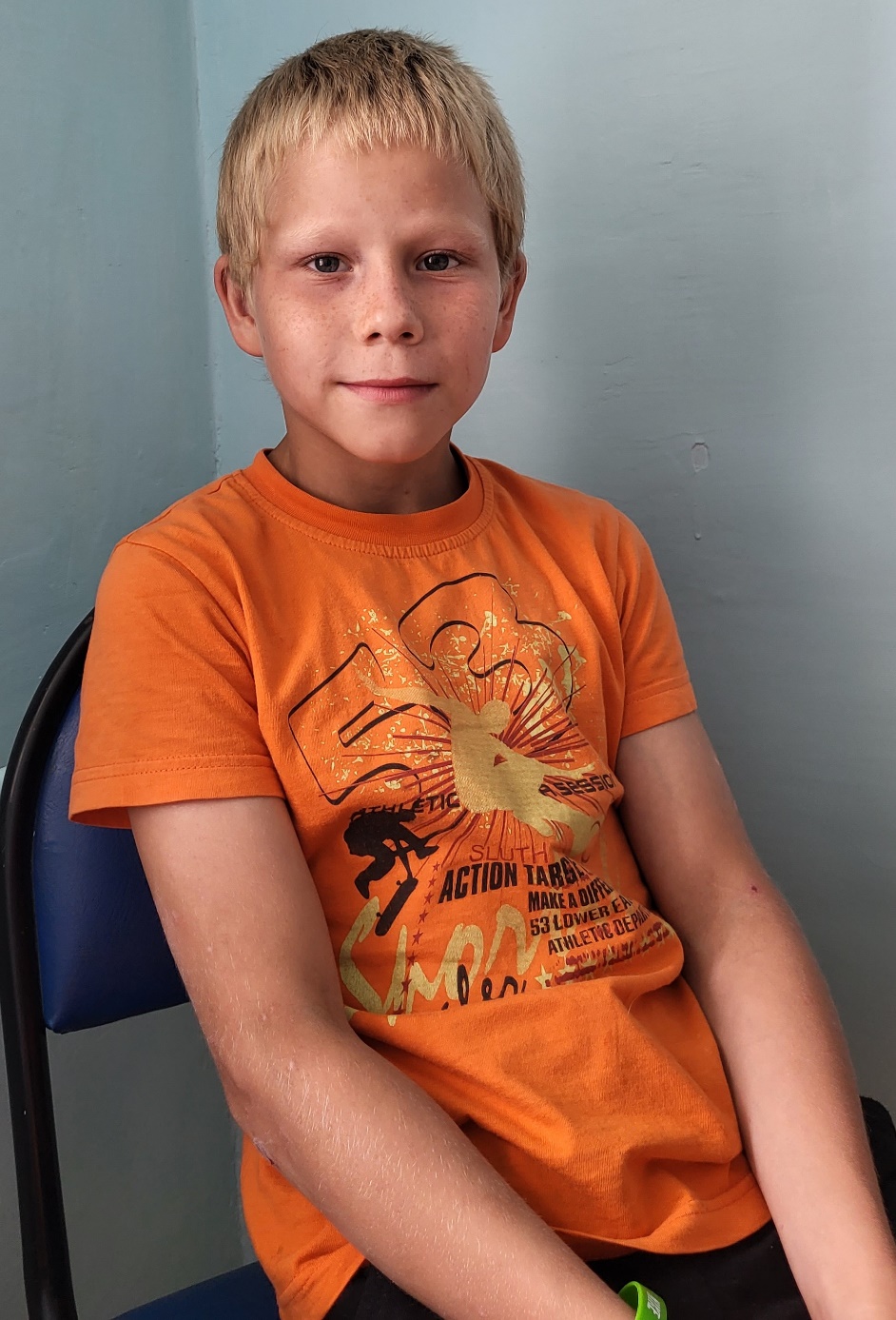 НАУМ    родился в 2011 году, добрый, веселый, открытый, любознательный,  любит спорт и подвижные игры,  имеет брата и двух сестерПо вопросу приема ребенка в семью обращаться в  отдел опеки и попечительства администрации муниципального района «Карымский район» по  адресу: п. Карымское, ул. Верхняя, д.35